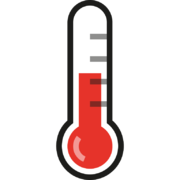 	EMS Provider Self-Screening Checklist	For Use Prior to ShiftEMS providers should take their temperature twice daily: prior to the start of their shift and repeat every 12-hours. EMS providers should monitor daily even if off-duty.If a fever or upper respiratory symptoms are present, the EMS agency should notify their EMS agency as soon as possible.EMS Provider Name: 				DateTimeTemperatureDateTimeTemperature